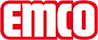 emco Baučisticí koberec ROYALTypROYALpro vnitřní instalaciKonstrukceVšité velury 1/8''Vrstva vlasu nad základní tkaninou100% Polyamid ECONYLnosný materiálPolyesterový fleecespodní vrstvasilné pokrytíhmotnost vlasu / hmotnost vláken1400 g/m²Celková hmotnost (g/m²)4200 g/m²celková výška (mm)11 mmchování při hořeníBfl-s1Smykové třeníDS (EN 13893)CertifikátyShoda s CE EN 14041 (pouze pásy)stálobarevnost a odolnost vůči světlu dle ISO 105 BO2≥6barevná stálost při oděru dle ISO 105 X12≥4stálost barev při působení vody dle ISO 105 E01≥4Forma dodávky v pásechšířka 200 cm (vč. okraje)Vlastnostiabsorbce nečistot a vlhkostiZnačkaemcokontaktNovus Česko s.r.o. · 464 01 · Raspenava 191 · Tel. (+420) 482 302 750 · Fax (+420) 482 360 399 · rohozky@novus.cz · www.emco-bau.com